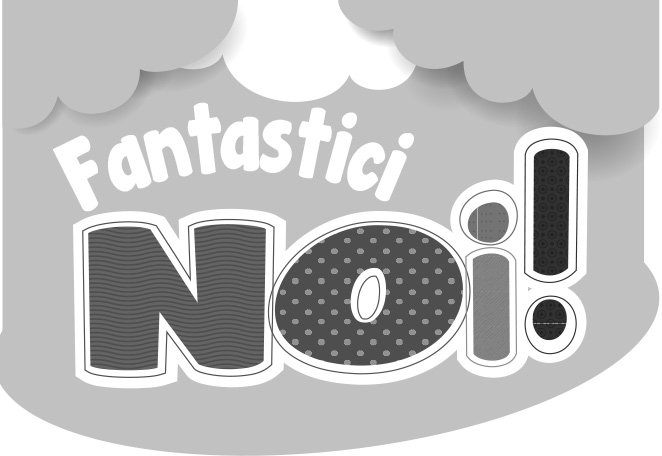 Data .....................................................................................................Al Collegio dei DocentiProposta di adozione per le classi prima, seconda e terzaSezione ................... Plesso .............................................................................................................................................................I sottoscritti ...................................................................................................................................................propongono, per l’anno scolastico .........................................., l’adozione del corso:L’adozione viene proposta per i seguenti motivi.La proposta didattica di Fantastici NOI! è inclusiva (in classe prima la stessa proposta è strutturata a livelli diversi di complessità, per tutti gli alunni), empatica (si sintonizza immediatamente sulle lunghezze d’onda dei bambini e delle loro capacità), efficace (per sviluppare le competenze di ciascuno, garantendo certezza e stabilità dei risultati), legata ai temi di Cittadinanza attiva.Per la strumentalità della letto-scrittura, il metodo utilizzato è quello animato, fonematico, sillabico. I volumi fanno riferimento alle linee-guida per la dislessia, al fine di prevenire le difficoltà che tutti gli alunni potrebbero incontrare in questa fase così complessa. Il cuore della proposta di Fantastici NOI! sono le lettere animate, che diventano personaggi fantastici, protagonisti delle storie delle lettere, e i numeri animati, in un percorso didattico che abbraccia in modo unitario la lingua italiana e la matematica.Nel Libro del Metodo le attività sono sempre diversificate, per stimolare continuamente il lavoro dell’alunno. L’accertamento dei prerequisiti prima e poi l’esercitazione pratica della scrittura con il passaggio da un carattere all’altro è demandata al Quaderno Letterine Trasformine.Fare e Disfare è un libro non-libro, destinato a scomparire, dopo essere stato tutto ritagliato, per manipolare parole disegnate o parole che contengono altre parole, che il bambino si divertirà a scoprire, incollandole sul suo quadernone “vero”. Fare e Disfare evita di dover fare fotocopie e predilige forme di apprendimento cooperativo e attività collettive.In classe prima ogni alunno avrà in dotazione, quale strumento didattico fortemente inclusivo, un lapbook di italiano e matematica, con lettere e numeri animati.Nei Libri di Lettura e nei volumi di Riflessione linguistica e Produzione sono presenti compiti di realtà, ulteriori attività di apprendimento cooperativo, CLIL.La scelta antologica propone letture in linea con gli interessi del bambino. La sezione finale di ogni Libro di Lettura contiene un originalissimo inserto di arte, nel quale l’artista di volta in volta trattato racconta, attraverso dei fumetti, curiosità e peculiarità della sua espressione artistica, stimolando quella dell’alunno in diversificate attività.I volumi di Riflessione linguistica e Produzione delle classi seconda e terza sono fortemente operativi e propongono un ampio lavoro relativo all’ortografia, alla grammatica, alla comprensione, al lessico e alla scrittura guidata.Alla matematica è riservata particolare attenzione qualitativa e quantitativa. Viene potenziata l’abilità di numerare e di operare con le quantità, percorrendo le diverse strade di accesso al numero: quella visiva (i numeri diventano personaggi fantastici, sono animati per visualizzarne la forma); quella fonologica (a ciascun numero-personaggio si associa una filastrocca che aiuta a fissare in memoria il nome del numero e la quantità); quella analogica (il personaggio numero è sempre accompagnato dalla quantità organizzata percettivamente in due cinquine di pianeti, in analogia al calcolatore di cui ciascun bambino è dotato: le dita delle mani).Il percorso delle discipline in classe terza vede la presenza di numerose mappe, per aiutare nello studio, ed è completato da un Quaderno di Verifiche su due livelli, con autovalutazione e valutazione, e da un Atlante multidisciplinare, con anche pagine CLIL.Semplici e divertenti attività di coding vogliono avviare allo sviluppo del pensiero computazionale nell’alunno.Il progetto Fantastici NOI! comprende anche l’estensione digitale e interattiva: il Flip Book, ricco di risorse e strumenti da utilizzare in classe oppure a casa, in modo semplice e autonomo. Pensato per potenziare la didattica, facilitare lo studio e rendere più coinvolgente l’apprendimento, il Flip Book contribuisce a sviluppare le competenze digitali anche degli alunni con BES e DSA essendo presente la funzione libro liquido.Il libro digitale di classe prima contiene anche i video animati delle letterine, l’animazione dei canti e i video per la corretta grafia di ogni lettera.All’insegnante e alla classe sono forniti i seguenti materiali:Alfabetiere murale fonetico con le letterine animateAlfabetiere murale sillabicoGuida dei linguaggi 1 (con teorie e metodi per l’insegnamento della letto-scrittura; esempi di sperimentazione in classe; materiali per l’accoglienza, giochi fonologici, dettati reciproci, autodettati, domande per dialogare sui libri, animazioni alla lettura…; programmazione; griglie di valutazione; percorso per l’utilizzo integrato dei testi di classe prima); Guida delle discipline 1; Guide biennali di tutte le materie per le classi 2-3.Poster murali: letterine trasformine, analisi grammaticale, numeri fino a 20, tabelline, operazioni, linea del tempoPercorsi facilitati: un volume per ogni classe con percorsi semplificati di tutte le materie per alunni con BES e DSACD-AudioLibri digitali in DVD e scaricabili